ОБЩИНА БЯЛА СЛАТИНА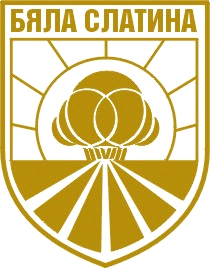 3200 гр. Бяла Слатина, ул. “Климент Охридски” № 68; тел.: 0915/882 114;централа: 0915/8-26-55; факс: 0915/8-29-14, e-mail: bslatina@oabsl.bg; www.byala-slatina.bgО Б Я В АОбщина Бяла Слатина съобщава, че на 23.03.2022 от 11:00 ч. в залата на Общински съвет Бяла Слатина, ул. „Климент Охридски” №68, ще се проведе Търг с явно наддаване, за отдаване под аренда за срок от 5 стопански години на общинска земеделска земя, в землището на с. Соколаре, община Бяла Слатина, ЕКАТТЕ 67845, а именно:ПОЗЕМЛЕН ИМОТ с идентификатор 67845.85.1, землище 67845 (шестдесет и седем хиляди осемстотин четиридесет и пет), поземлен имот 1 /едно/ в кадастрален район 85 /осемдесет и пет/, с трайно предназначение на територията: земеделска, с начин на трайно ползване „нива“, с площ 239.685 дка /Двеста тридесет и девет декара шестстотин осемдесет и пет квадратни метра/, категория на земята при неполивни условия 3 /трета/, адрес на поземления имот с. Соколаре, местност „Селището“, община Бяла Слатина, област Враца, по кадастралната карта и кадастралните регистри на гр. Бяла Слатина, общ. Бяла Слатина, обл. Враца, одобрен със Заповед № РД-18-903/03.04.2018 г. на Изпълнителния директор на АГКК, при граници: ПИ №,№ 67845.106.10, 67845.106.11, 67845.106.12, 67845.106.13, 67845.106.14, 67845.106.15, 67845.106.16, 67845.106.17, 67845.106.18, 67845.106.19, 67845.106.2, 67845.106.23, 67845.106.27, 67845.106.3, 67845.106.4, 67845.106.6, 67845.106.7, 67845.106.8, 67845.47.169, 67845.82.170, с номер по предходен план 085001.Начална тръжна цена 14381.10 лв., Депозит за участие 10% от началната тръжна цена за срока на договора 7190.55 лв.,Стъпка за наддаване 5 % в размер на 719.06 лв.	Тръжната документация за търга се закупува от стая № 205 в сградата на Общината, дирекция "УОС" срещу внесена такса от 15,00 лв. Краен срок за закупуване на тръжната документация и внасянето на депозита по сметка на Община Бяла Слатина: IBAN BG96IABG74943302025400, BIC IABGSF при INTENATIONAL ASSET BANK до 16:30 часа на 22.03.2022 г.  Адрес и тел. за контакт: 3200 гр. Бяла Слатина, ул. “Климент Охридски” № 68; тел: 0915/882170.КМЕТ НА ОБЩИНАБЯЛА СЛАТИНА:	/инж. ИВО ЦВЕТКОВ/